附件2企业复工情况填报网址及手机二维码1.企业复工情况填报网址：https：//wj.qq.com/s2/5314514/ae8f/2.手机二维码：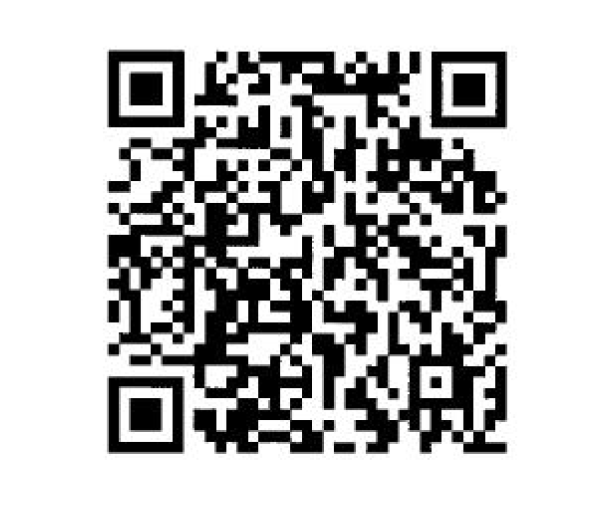 